HİZMET İÇİ EĞİTİM VE ORYANTASYON EĞİTİMİ FORMUHİZMET İÇİ EĞİTİM VE ORYANTASYON EĞİTİMİ FORMUHİZMET İÇİ EĞİTİM VE ORYANTASYON EĞİTİMİ FORMUPersonelin Adı ve Soyadı: Personelin Adı ve Soyadı: Personelin Adı ve Soyadı: Görev alacağı Bölüm / Görevi:Görev alacağı Bölüm / Görevi:Görev alacağı Bölüm / Görevi:Göreve Başlama Tarihi:Yeni İşbaşı  Yeni İşbaşı  Yeni İşbaşı  Görev DeğişikliğiGörev DeğişikliğiGörev DeğişikliğiEĞİTİM KONULARIEĞİTİM KONULARIEĞİTİM KONULARIEĞİTİM KONULARIEĞİTİM KONULARIEĞİTİM KONULARI                                                                                           EVET                                                                                           EVETHAYIR1-Kurumumuzun Genel Tanıtımı	1-Kurumumuzun Genel Tanıtımı	2-Kurum Çalışanları ile tanıştırma2-Kurum Çalışanları ile tanıştırma3-Kurum içi davranış usul ve kuralları3-Kurum içi davranış usul ve kuralları4-Çalışma gün ve saatleri, izinler ve hastalık hali4-Çalışma gün ve saatleri, izinler ve hastalık hali5-Kuruma geliş-gidiş ve servis araçlarından yararlanma şekli5-Kuruma geliş-gidiş ve servis araçlarından yararlanma şekli6-Ücret ödeme şekli ve mali hususlar6-Ücret ödeme şekli ve mali hususlar7-Görev yetki ve sorumlulukları7-Görev yetki ve sorumlulukları8-Kurumun Misyonu, Vizyonu ve kalite politikası8-Kurumun Misyonu, Vizyonu ve kalite politikası9-Birimin talimatları ve birimde yapılan işler9-Birimin talimatları ve birimde yapılan işler10-Yapacağı işle ilgili usuller, kurallar10-Yapacağı işle ilgili usuller, kurallar11-Doküman yönetim sistemi konuları11-Doküman yönetim sistemi konuları EĞİTİMİ ALAN AD SOYAD-TARİH VE İMZA EĞİTİMİ ALAN AD SOYAD-TARİH VE İMZA EĞİTİMİ ALAN AD SOYAD-TARİH VE İMZA EĞİTİMİ VEREN AD SOYAD-TARİH VE İMZAAÇIKLAMALAR: EĞİTİMİ VEREN AD SOYAD-TARİH VE İMZAAÇIKLAMALAR: EĞİTİMİ VEREN AD SOYAD-TARİH VE İMZAAÇIKLAMALAR:SORUMLU AD-SOYAD İMZADÜŞÜNCELER:KALİTE BÖLÜMÜ:EĞİTİM İZLEME FORMUNA KAYDEDİLDİ  SORUMLU AD-SOYAD İMZADÜŞÜNCELER:KALİTE BÖLÜMÜ:EĞİTİM İZLEME FORMUNA KAYDEDİLDİ  SORUMLU AD-SOYAD İMZADÜŞÜNCELER:KALİTE BÖLÜMÜ:EĞİTİM İZLEME FORMUNA KAYDEDİLDİ  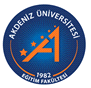 